COMMUNITY SERVICE• Committee Purpose and Goals     • Community Service Projects     • Training and Speakers     • Lacy- Bomar Award of Excellence ,Community Service Club Recognition     • Contacts                                                         UPDATED July 2019  (back to top)COMMITTEE PURPOSE AND GOALSThe Community Service Committee is responsible for planning and carrying out successful service projects that utilize funds and club members’ time to benefit those in need.Effective service projects do more than just offer a quick fix for problems. The most effective service projects Respond to real issues Improve community members’ lives Incorporate the abilities of those who are served Recognize the contributions of all participants as important and necessary Are based on a realistic assessment of available resources Aim for specific goals and objectives with measurable results Build effective networks Empower people and communitiesThe District 6780 Community Service Committee’s goals are to create awareness and promote Community Service.  We will accomplish these by following the simple steps below:Community Service Showcase: 
We are asking all clubs to send an article to the District Newsletter at least once a year highlighting a community service event in which your club is involved.  Simply send an email about your news to SueAnne Lewis and attach an article or information you would like to have in the newsletter. She will accept pictures in .jpg, .amd or .png format as well as videos. We can’t get your news in unless you tell us about it. If you have questions, please call SueAnne at 865-482-1386 or email her at district6780news@rotarydistrict6780.com.  We are trying to create publicity that could possibly stimulate other clubs to duplicate or start similar projectsStrongly encourage each club to submit one entry from their club for the Lacy- Bomar Award of Excellence for Community Service (see below)Ask each club start at least one new community service project related to Rotary's 6 Areas of Focus.  They are:Peace and conflict prevention/resolutionDisease prevention and treatmentWater and sanitationMaternal and child healthBasic education and literacyEconomic and community development.	Worthy projects in need of funds can apply for a district grantProvide assistance to clubs in Rotary Grants implementation (either directly or by making connections) and other related Rotary Foundation issues as applicableSupport the Assistant Governors in their efforts to encourage clubs to develop and complete community service projects in their clubs.  (back to top)COMMUNITY SERVICE PROJECTSThe District Community Service Committee encourages every club to be involved in one or more community service projects. Some clubs have projects one-on-one with another local or an independent project proposed by their club. Rotary clubs are making an impact in communities around the world. The role of your committee is to lead your club’s project initiatives to make a difference in the communities you work in. Remember that there are people who can help you plan and implement your projects. Here are a few:: Rotarians and their families and friends Community organizations Rotaract club members Rotary alumni Interact club members, Rotary Youth Exchange students, and RYLA participants Rotary Community Corps members Members of other Rotary clubs Rotarian Action Groups and Rotary FellowshipsThere are many great sources for ideas and help.  A few are:District governor — Can advise you on strategies to make your club more effective Assistant governor — Visits your club at least once per quarter and can answer questions and offer advice Other club committee chairs in your district — Serve as a source of new ideas and are potential partners in club initiatives Past club committee chairs and leaders — Advise you as you plan for the year Rotary coordinators — Offer support and know-how to boost your club membership and keep members engaged Club and District Support representatives — Staff members at Rotary headquarters or international offices who are available to answer administrative questions and direct other inquiries to appropriate Rotary staff Rotary Support Center — A team available to answer questions; can be reached at contact.center@rotary.org or toll-free (within the U.S. and Canada) at 866-9-ROTARY (866-976-8279); Rotarians outside North America should contact their international officesRotary Showcase   (back to top)TRAINING AND SPEAKERSCommunity Service Training and Speaker OpportunitiesThe Community Service Committee can present training material suitable for a club meeting or community committee meeting to help a club understand service opportunities and select an appropriate project. The Committee can also provide speakers for a wide variety of community service projects and issues. If your club is interested in training or speakers, please contact any Community Service Committee member. (see Contacts)  (back to top)LACY-BOMAR AWARDS Submissions are to have a COVER SHEET with the following information:Name of the Rotary club and the president;The maximum number of members in the club during the project;The name, mailing address, telephone numbers, and electronic mail address of the project contact person;The Award category entered (Community, Vocational, International, New Generations, and Fundraising)Documentation of projects must be sent digitally to Awards Chair Randy Randle at cjrandle@twlakes.com Please find the submission form under the Awards tab, Lacy BomarIt is suggested that photographs, copies of letters and flyers, as well as narrative be included. Documentation content must include the following:A description of the project including beginning date and ending date or anticipated ending date and chronology of activities (project must be expected to be completed during the current Rotary year);The goals and objectives; accomplishments (i.e., project results);The number of club members participating and how they participated (i.e., assisted in planning, gave money, did physical work, etc.);Amount and sources of funds and other contributions obtained;Any other information that illustrates “Service Above Self” of the club members.Each entry should contain documentation of only one project. Clubs are welcome to submit as many projects as they wish, so long as each project is done as a separate entity.The District Awards Committee will be looking for the quality of the project and complete, clear, and concise documentation.Submissions for the Lacy-Bomar Awards are to be evaluated on the following criteria:60%: Impact of the project on the individuals served (What needs were met?)20%: Extent that all club members and others who collaborated were involved10%: Originality of project (Is this a continuing project or a new one that meets needs that haven’t been met before?)10%: Presentation and appearance of documentation   (back to top)CONTACTSPaul West, Community Service Chair,  865-567-0039, paul.west77@gmail.com Randy Randle, Awards Chair, 931-261-8306, cjrandle@twlakes.comSueAnne Lewis, AG, District Newsletter, 865-548-4784, designprof@att.net 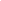 